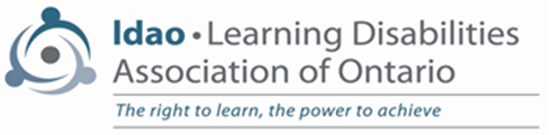 LDAO SEAC CIRCULARNovember 2018
The Learning Disabilities Association of Ontario (LDAO) SEAC Circular is published 5 times a year, in September, November, February, April and June.The following are some topics that your SEAC should be looking at. Action items and/or recommendations for effective practices will be underlined.Feel free to share any of this information or the attachments with other SEAC members.  As always, when you are planning to introduce a motion for the consideration of SEAC, it is particularly important that you share all related background items with your fellow SEAC reps.The topics covered by this SEAC Circular:1. Education consultation2. New SEAC term3. Funding announcements
List of Supplementary Materials:1. Ministry of Education consultation questions2. LDAO suggested points for EDU consultation3. Funding Announcement August 24, 20184. Funding Announcement October 17, 2018
 Note: You can access the SEAC Circular and supplementary materials at
www.ldao.ca/about/public-policy-advocacy/seac-circulars/. You can access Ministry memos by date at: http://www.edu.gov.on.ca/eng/policyfunding/memos/
1. Education consultationSubsequent to the initial announcement in August, further details about the Education consultation have been released (https://www.ontario.ca/page/for-the-parents), with a deadline of December 15th for submissions.  The following areas are addressed:Improving student performance in Science, Technology, Engineering and Math (STEM)Preparing students with needed job skills, such as skilled trades and codingImproving provincial standardized testingEnsuring students graduate with important life skills, including financial literacyManaging the use of technology in classrooms, such as cell phonesBuilding a new age-appropriate Health and Physical Education curriculum that includes subjects like mental health, sexual health education and the legalization of cannabisDeveloping the first-ever Parents’ Bill of RightsSEAC members are encouraged to complete the online survey, based on their own experiences, and SEACs should consider making a committee submission as well. To facilitate discussion, I have attached a Word version of the consultation questions, and some points to consider in preparing your responses. 2. New SEAC termWith the municipal elections over, SEACs along with school board trustees will soon be beginning a new term of office. As mentioned in September, in some school boards sitting members, excepting trustee members, may have their terms carried over, but other school boards may require new nominations from parent associations for the new term. Parent association SEAC members and alternates should check their school board’s procedures.I would like to take this opportunity to thank SEAC members and alternates who are stepping down for their dedicated work over the last year(s), and welcome new members and alternates.3. Funding announcements
On August 24, 2018 a Memo to Directors was sent by the Deputy Minister, advising of some upcoming changes to the April funding announcements. On October 17, 2018 a follow-up memo finalized the details. I have attached both memos for your information. SEACs can ask if and how the changes announced affect their school board’s special education budget for 2018-19. Questions?  Email Diane Wagner at dianew@LDAO.ca or call (416) 929-4311 Ex. 22 (Mon.)
